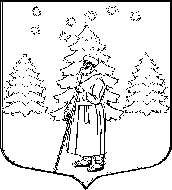 СОВЕТ ДЕПУТАТОВМУНИЦИПАЛЬНОГО ОБРАЗОВАНИЯ«СУСАНИНСКОЕ СЕЛЬСКОЕ ПОСЕЛЕНИЕ»ГАТЧИНСКОГО МУНИЦИПАЛЬНОГО РАЙОНАЛЕНИНГРАДСКОЙ ОБЛАСТИРЕШЕНИЕот 19 августа 2021                                                                                № 87В соответствии с Положением о звании «Почетный житель муниципального образования «Сусанинское сельское поселение» Гатчинского муниципального района Ленинградской области», утвержденным решением Совета депутатов муниципального образования «Сусанинское сельское поселение» Гатчинского муниципального района № 340 от 18.06.2014г., Уставом муниципального образования «Сусанинское сельское поселение», Совет депутатов МО «Сусанинское сельское поселение»Р Е Ш И Л:1. Присвоить звание «Почетный житель муниципального образования «Сусанинское сельское поселение» Гатчинского муниципального района Ленинградской области» за Заслуги в области государственной, муниципальной, политической, научной, образовательной, культурной, хозяйственной, общественной или иной деятельности, получившие широкое признание у жителей муниципального образования Клопову Игорю Викторовичу (посмертно).2. Решение вступает в силу с момента принятия и подлежит официальному опубликованию.Глава муниципального образования«Сусанинское сельское поселение»                                               М.С. Артьемьев О присвоении звания «Почетный житель муниципального образования «Сусанинское сельское поселение» Гатчинского муниципального района Ленинградской области» Клопову И.В. (посмертно)